Publicado en Madrid el 09/12/2022 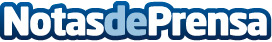 Bootcamps, la entrada más directa hacia el sector tecnológico ID Bootcamps logra un 97% de empleabilidad . Los alumnos tardan de media 2 meses en encontrar un empleo tecnológico tras finalizar el Bootcamp con un salario medio de 21.300€ al año. Las áreas en las que se han formado son: desarrollo web Full Stack y Data Science y Machine Learning 
Datos de contacto:Aurora Torralba915234175Nota de prensa publicada en: https://www.notasdeprensa.es/bootcamps-la-entrada-mas-directa-hacia-el Categorias: Programación Recursos humanos Innovación Tecnológica http://www.notasdeprensa.es